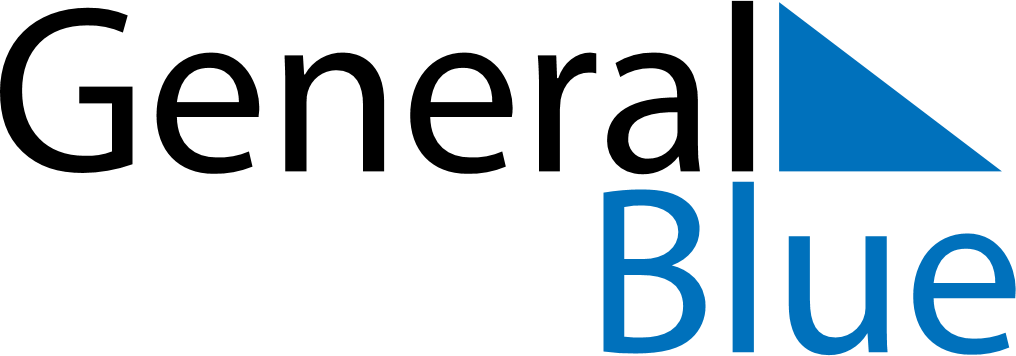 Q2 2022 CalendarPolandQ2 2022 CalendarPolandQ2 2022 CalendarPolandQ2 2022 CalendarPolandQ2 2022 CalendarPolandQ2 2022 CalendarPolandQ2 2022 CalendarPolandApril 2022April 2022April 2022April 2022April 2022April 2022April 2022April 2022April 2022SUNMONMONTUEWEDTHUFRISAT1234456789101111121314151617181819202122232425252627282930May 2022May 2022May 2022May 2022May 2022May 2022May 2022May 2022May 2022SUNMONMONTUEWEDTHUFRISAT1223456789910111213141516161718192021222323242526272829303031June 2022June 2022June 2022June 2022June 2022June 2022June 2022June 2022June 2022SUNMONMONTUEWEDTHUFRISAT1234566789101112131314151617181920202122232425262727282930Apr 17: Easter SundayApr 18: Easter MondayMay 1: Labour DayMay 3: Constitution DayMay 26: Mother’s DayJun 5: PentecostJun 16: Corpus Christi